Царство комнатных растений . В Заиграевском социально - реабилитационном центре для  несовершеннолетних  воспитатели проводят  воспитательские часы.  Под руководством Трофимовой М.И. функционирует кружок «Подружка», где основное внимание уделяется трудовому воспитанию,  сюда входит и уход за комнатными растениями. На занятии познакомили детей с комнатными растениями Герань, Фиалка. Дети узнали из чего состоит цветок, как ухаживать за цветами, поливать, опрыскивать, рыхлить, протирать листочки. Дети рассказывали стихи о цветах, загадывали загадки ,играли в игры .В гости приходил кот Леопольд показывал картинки с цветами, а дети угадывали их. В конце занятия кот подарил детям красивый цветок Аморилис  и сладкие подарки. Детям очень понравилось занятие.  	Воспитатель: Трофимова. М. И.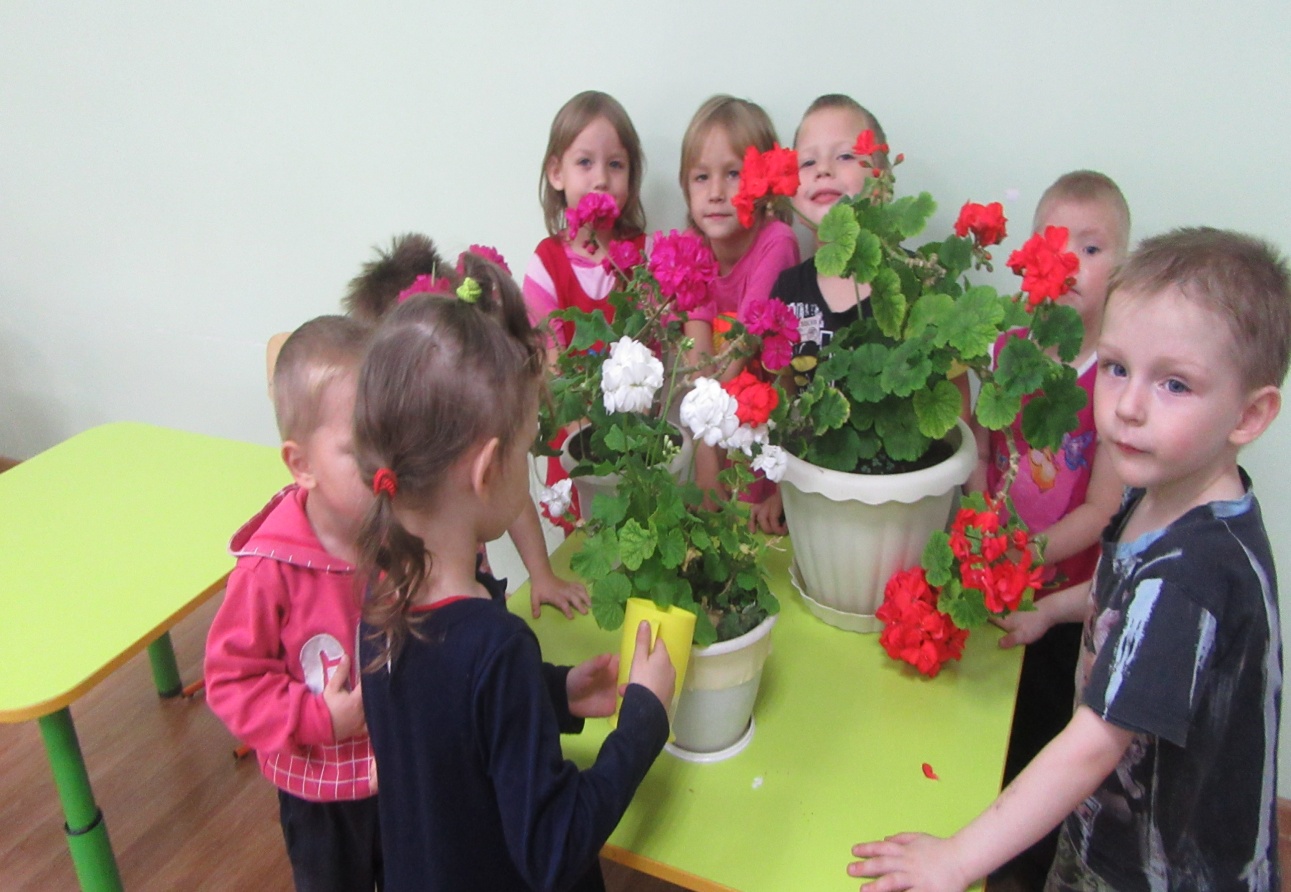 